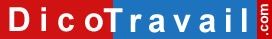 Lettre à utiliser s’il s’agit d’une première demandePrénom – Nom
Adresse
Code Postal – VilleNom de la Société
Adresse
Code postal – VilleLettre recommandée avec accusé de réception ou Lettre remise en main propre contre déchargeDemande de certificat de travailLieu, Date,Madame, Monsieur,Suite à < mon licenciement ou ma démission ou la fin de mon contrat à durée déterminée ou ….. >, mon contrat a pris fin le < date > date de mon dernier jour de travail.Selon l’article L. 1234-19 du code du travail vous auriez dû me délivrer un certificat de travail à l’issu de mon contrat. Or à ce jour vous ne m’avez toujours pas informé que vous teniez ce document à ma disposition.S’agissant à n’en pas douter d’un regrettable oubli, je vous demande de bien vouloir me prévenir lorsque qu’il sera à ma disposition afin que je puisse venir le chercher dans les plus brefs délais. Ou S’agissant à n’en pas douter d’un regrettable oubli, je vous demande de bien vouloir me faire parvenir mon certificat de travail dans les plus brefs délais.Éventuellement si vous voulez mettre la pression sur votre employeur : En l’absence de réponse de votre part, je me verrai dans l’obligation de saisir le Conseil des Prud’hommes afin de demander des dommages-intérêts pour le préjudice subi ainsi que le paiement d’astreinte jusqu’à la date de délivrance de mon certificat.Dans l’attente de votre réponse que j’espère rapide, je vous prie d’agréer, Madame, Monsieur, l’expression de mes sentiments distingués.SignatureLettre à utiliser si vous avez déjà demandé la délivrance de ce certificat mais sans résultatPrénom – Nom
Adresse
Code Postal – VilleNom de la Société
Adresse
Code postal – VilleLettre recommandée avec accusé de réception ou Lettre remise en main propre contre décharge2ème demande de certificat de travailLieu, Date,Madame, Monsieur,Malgré ma précédente demande du < date > vous ne m’avez toujours pas délivré mon certificat de travail.Je vous rappelle donc que suite à < mon licenciement ou ma démission ou la fin de mon contrat à durée déterminée ou ….. >, mon contrat a pris fin le < date > date de mon dernier jour de travail.Je vous rappelle également que selon l’article L. 1234-19 du code du travail vous auriez dû me délivrer un certificat de travail à l’issu de mon contrat. Or à ce jour vous ne m’avez toujours pas informé que vous teniez ce document à ma disposition.Je vous demande une nouvelle fois de bien vouloir me faire parvenir mon certificat de travail dans les plus brefs délais.En l’absence de réponse de votre part, je me verrai dans l’obligation de saisir le Conseil des Prud’hommes afin de demander des dommages-intérêts pour le préjudice subi ainsi que le paiement d’astreinte jusqu’à la date de délivrance de mon certificat.Je vous prie d’agréer, Madame, Monsieur, l’expression de mes salutations distinguées.SignatureAVERTISSEMENT sur l'utilisation des modèles de lettresNous vous rappelons que le site Dicotravail.com ne donne aucun conseil personnalisé. Les modèles de lettres ne constituent pas une consultation juridique ni une rédaction réalisée en fonction de votre cas personnel. Ce qui implique qu’avant toute démarche pouvant avoir des conséquences, nous vous conseillons de recourir au conseil d'un avocat, le site Dicotravail.com ne saurait en aucun cas s’y substituer.Il en résulte que la responsabilité de l'auteur ne saurait être recherchée du fait de l'utilisation des modèles de lettres.Lettre de demande de certificat de travail après rupture du contrat